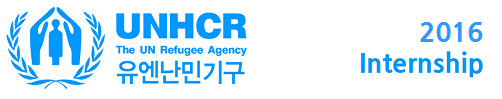 유엔난민기구 한국대표부에서는 2022년 1월부터 함께 일할 인턴을 모집합니다.
평소 UNHCR 의 난민보호 활동에 관심이 있고, 국제기구에서의 다양한 실무 경험과 국제적 감각을 키우고 싶은 분들의 지원을 받습니다.＊모집분야 및 근무조건모집인원: 1명주요업무: 모금 캠페인 업무 지원대면모금 부서 운영 지원대면모금 장소 및 행사 운영 지원각종 관련 리서치인턴 프로젝트 수행그 외 필요 업무 수행근무시작일: 2022년 1월 중순** 단, 채용일정은 변경 가능하고, 부득이할 경우 합격자의 상황에 따라 첫 출근일 변경 고려근무조건: 6개월 전일 근무 인턴 (파트 타임만 가능한 자는 제외, 최대 8개월까지 연장가능)근무시간: 09:00~18:00 (월~금)급여조건: 교통비 및 식비 지급 (최대 월 미화 기준 USD 1,000 상당)＊지원자격2022년 현재 대학교/대학원 과정 졸업자 또는 2 년 이상의 학부 과정 이수한 자 (졸업자의 경우, 학위 취득 최근 12개월 미만인 자에 한함)6 개월 이상 최대 8개월 까지 전일 근무가능한 자영어와 한국어 능통한 자＊우대사항문서 작성/엑셀 시트 사용이 익숙한 분 홍보 업무에 경험이 있거나, 관심이 많은 분문화 행사 또는 국제 행사 경험이 있거나 관심이 많은 분평소 난민 문제 또는 국제기구활동에 관심이 많은 분＊전형절차서류심사영어/한국어 인터뷰 번역 테스트 (영문→국문/국문→영문)＊접수방법
지원자께서는 아래의 제출서류를 UNHCR 이메일 internship@unhcr.or.kr 로 보내주시고, 이메일 제목에 지원분야 (모금 캠페인 업무 지원_홍길동), 성함을 명기해주시기 바랍니다.Personal History Form (첨부파일, 마지막장 서명 필수) 영문 커버레터한글이력서
* 지원서류에 주민번호를 기재하지 않도록 유의 하시기 바랍니다＊지원서 접수마감기간
2021년 12월 19일 (일요일) 까지전화 및 이메일을 통한 문의는 받지 않습니다. 서류전형에 합격한 분에게만 연락을 드립니다. 유엔난민기구 한국대표부 홈페이지 : http://www.unhcr.or.kr